Уважаемые родители, учащиеся!!!в блоке Учащимся в разделе Библиотека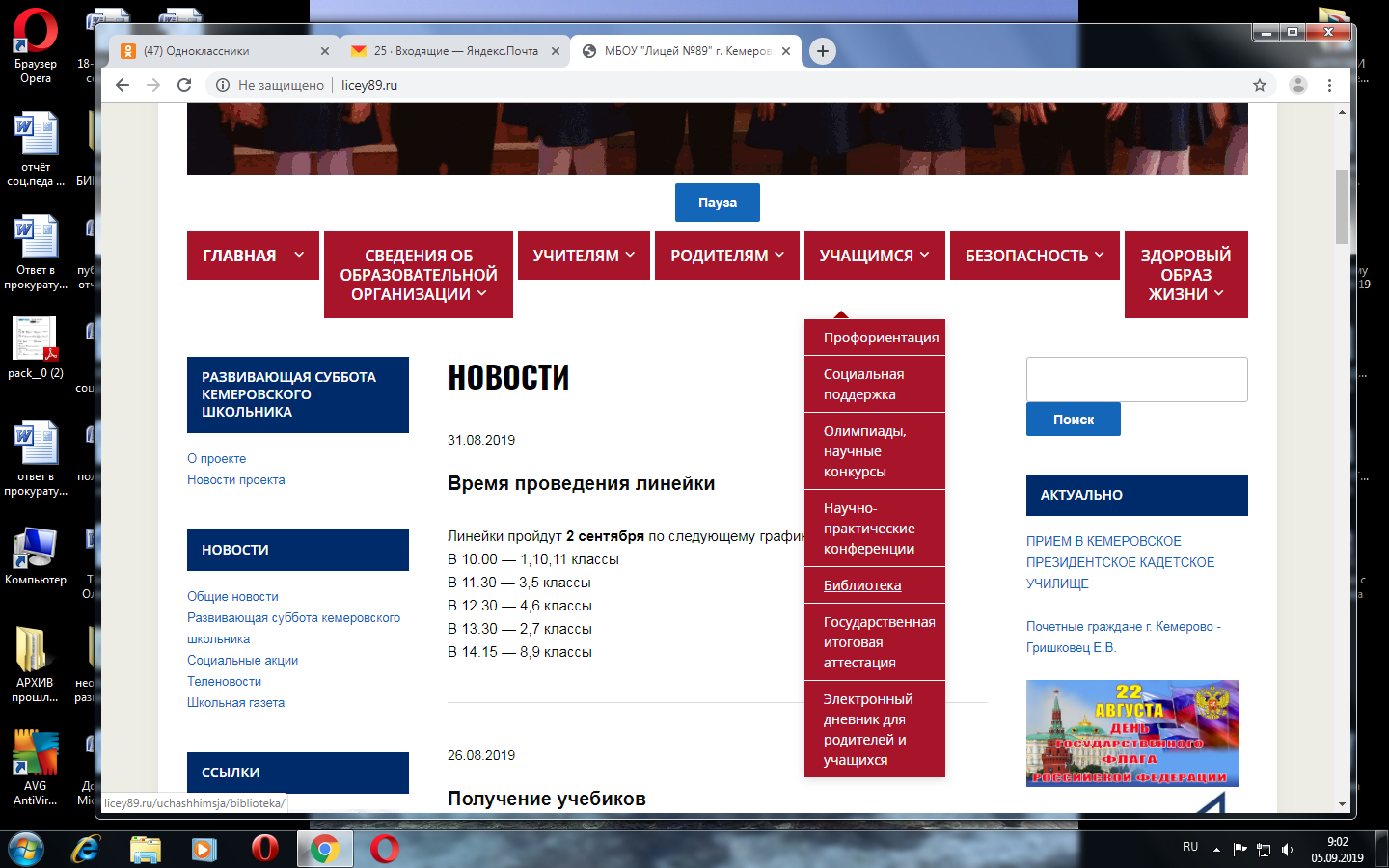 размещены следующие электронные учебники на 2019-2020 учебный год :5 классИЗО,  Физическая культура6 классИЗО, История России (2-части). Географию можно скачать в каб. № 12.   Учебник по биологии можно посмотреть в версии чтение по ссылке https://bookz.ru/authors/vladimir-pase4nik/biologia_094.htmlУчителям-предметникам  выдан комплект для работы в классе по:   географии, биологии, истории России (2-части)7 классИстория России (2-части)Учителю-предметнику выдан комплект для работы в классе по  истории России (2-части)8 классРусский язык.       Географию и Историю России можно скачать в каб. № 12. Учебник по биологии в версии Чтении по ссылке https://rabochaya-tetrad-uchebnik.com/biologiya/uchebnik_biologiya_8_klass_kolesov_mash_belyaev/index.hУчебники  за 9-11  классы можно скачать в каб. № 10.Учебники  за 9-11  классы можно скачать в каб. № 10.